INFORMATION PERSONNELLE	Marianna Demarchi	 Viale Giulio Cesare, 31 – 28100 Novara (NO)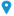 	 339 4506246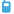 	 marianna.demarchi@outlook.com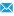 	Sexe Féminin | Date de naissance 22/11/1991 | Nationalité ItalienneEXPÉRIENCE PROFESSIONNELLE10/11/2017 – à présent	Début de la collaboration avec l’agence de traductions Akab S.r.l. en qualité de traductrice freelance, principalement pour des traductions EN>IT dans les secteurs de l’informatique et du meuble18/09/2017 – 08/11/2017	Stage dans le rôle de Lead Linguist Junior/Project Manager Assistant auprès de : Akab S.r.l. – Agence de traductions (Pl.le G. dalle Bande Nere, 7 – Milano) 	Tâches principales :	-	traduction et révision de textes dans les combinaisons linguistiques EN>IT, IT>EN, FR>IT, IT>FR dans les secteurs de l’informatique, du meuble, de la finance, de l’alimentation et de la communication commerciale.Janvier - Mars 2017	Stage en occasion de l’évènement Irish Film Festa auprès de : Casa Del Cinema (largo Marcello Mastroianni, 1 – Roma)	Tâches principales :Traduction et synchronisation des sous-titres pour les court-métrages Starz, Gridlock (vainqueur de l’édition 2017), Pause et A Coat Made Dark.03/03/2014 – 09/10/2015	Employée auprès de : Solver S.a.s. - Services d'hygiène de l'environnement (via Monte Nero, 35 – Novara)	Tâches principales :Communication directe avec les clients ;Réalisation de planimétries ;Élaboration de graphiques ;Renouvellement des contrats ;Comptabilité (facturation, notes de crédit, livre de caisse, compilation de F24, élaboration des reçus bancaires, réescomptes et contrôle du bilan, gestion de la comptabilité générale mensuelle, contrôles en partie double) ;Compilation du registre des déchets et du MUD (formulaire pour la déclaration environnementale) ;Gestion des fichiers électroniques et papier.FORMATION08/10/2016 – à présent	Cours de langue coréenne (Niveau 2 et 3) auprès de Nori Makers (via Jacopo della Quercia, 22 – Milano)04/07/2016 – 22/07/2016	Summer Course in Audiovisual Translation (modules de “Dubbing and Voiceover – English to Italian” et de “Subtitling – English to Italian”) auprès de UCL (University College London, Gower Street – London)05/10/2015 – 09/11/2017	Cours de Master en Traduction Spécialisée auprès de IULM (International University of Languages and Media, via Carlo Bo, 1 – Milano)	Langues de spécialisation : anglais et français.	Évaluation finale : 110/110 avec mention très bienJanvier – Juillet 2015	Cours de langue coréenne (Niveau 1 et 2) auprès de ASG (Asian Studies Group, via Eustachi, 9 – Milano)04/10/2010 – 18/02/2014	Cours de licence en Sciences Linguistiques (profil : Langues, Communication et Média) auprès de Università Cattolica del Sacro Cuore (largo Gemelli, 1 – Milano)	Langues de spécialisation : anglais et français.	Évaluation finale : 110/110Juillet 2010	Baccalauréat Linguistique auprès de Liceo Bellini (baluardo La Marmora, 10 – Novara)COMPÉTENCES INFORMATIQUES	Bonne connaissance des fonctionnalités de :Microsoft Office;Trados SDL Studio;WinCAPS;Subtitle Workshop.AUTRE	Permis de conduire B.